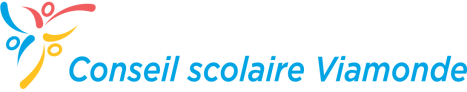 COMMENTAIRES ET SUGGESTIONSNom : 										Je réponds au nom :	du conseil d’école de l’école 				___	du personnel de l’école					____		du Comité de participation des parents _____________	du syndicat 				____			AUCUN COMMENTAIREPOLITIQUE 3,05 – AMÉNAGEMENT LINGUISTIQUEVEUILLEZ S’IL VOUS PLAÎT RETOURNER CE FORMULAIREAU PLUS TARD le 6 mai 2021,AU BUREAU DE LA DIRECTION DE L’ÉDUCATION, À MARTINE PIOFFET, PAR COURRIEL À : pioffetm@csviamonde.caCONTEXTEDÉFINITIONÉNONCÉ DE POLITIQUEENGAGEMENT DU CONSEIL